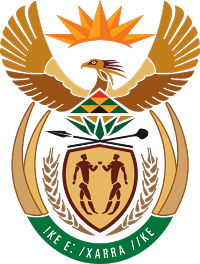 MINISTRY FOR COOPERATIVE GOVERNANCE AND TRADITIONAL AFFAIRSREPUBLIC OF SOUTH AFRICANATIONAL ASSEMBLYQUESTIONS FOR WRITTEN REPLYQUESTION NUMBER 2016/995DATE OF PUBLICATION: 11 APRIL 2016995.	Mr D C Ross (DA) to ask the Minister of Cooperative Governance and Traditional Affairs: (Sigidi)Whether, with reference to notices served by Eskom on the (a) Nketoana, (b) Masilonyana, (c) Tokologo, (d) Mantsopa, (e) Ngwathe, (f) Dihlabeng, (g) Nala and (h) Phumelela local municipalities in the Free State to suspend electricity supply by 30 March 2016 due to non-payment of their bulk electricity accounts, any of the specified municipalities’ equitable share was used to pay their outstanding Eskom accounts; if so, (i) which accounts were paid, (ii) what amounts were paid, (iii) on which dates were the payments made and (iv) what is the balance of the equitable share in each case?								NW1127EReply:The requested information is not readily available within the department. We have however, since requested these municipalities to provide the information and will therefore submit to you as soon as it becomes available. 